１　主催　　東北地区社会就労センター協議会２　期日　　令和5年6月15日(木)３　会場    ホテルメトロポリタン秋田　本館3階　グランデB　　　（秋田市中通7丁目2−1　TEL018-831-2223）　※JR秋田駅隣接４　参加対象者　　東北地区社会就労センター協議会会員施設の施設長及び職員等５　日程６　参加料金　(1)　参加費　　　　　無料　(2)　夕食交流会費　　7,000円（税込）　(3)　宿泊費　　　　 11,000円（新館1泊朝食付）　　　　宿泊については、20室限定となりますので、先着順で受け付けます。７　参加申込　　5月31日（火）までに、原則Googleフォームで、お申込みください。　(1)　下記URLにアクセスし、Googleフォームでお申込みください。一度に2名の申込登録ができますので、3名以上の場合は、複数回に分けて申込登録をお願いします。　(2)　Googleフォーム入力が難しい場合には、別紙様式によりFAXでお申込みください。８　参加料金の支払い　　夕食交流会費と宿泊費の合計額を令和5年6月7日（水）までに、下記口座へお振込みください。　　原則として請求書は発行しませんので、本開催要項でご対応くださるようお願いします。９　その他　(1)　夕食交流会や宿泊のキャンセルは、6月12日（月）正午まで受け付けます。これ以降のキャンセルについては、全額をご負担いただく場合がありますので、ご了承願います。　(2)　駐車場は、①ホテルメトロポリタン・トピコ・アルス第1駐車場（JR秋田駅西口併設の5階建て駐車場）、又は②ホテルメトロポリタン・トピコ・アルス第2駐車場（ホテル建物裏手（ノースウイング側））のいずれかをご利用ください。　　　駐車料金は、日帰り無料、宿泊者は1泊500円です。駐車券をお持ちの上、フロントでお申し出ください。　(3)　感染症予防のため、急遽プログラムを変更する可能性があります。その際は、申込時に登録したメールアドレス宛にご連絡します。10　申込み・問合せ先　　東北地区社会就労センター協議会事務局　　　社会福祉法人岩手県社会福祉協議会　福祉経営支援部（担当：和山）　　　〒020-0831　岩手県盛岡市三本柳8地割1番3　ふれあいランド岩手内TEL：019-601-7024 　FAX：019-637-4255E-mail：t-wayama@iwate-shakyo.or.jp（別紙様式）FAX：019-637-4255　岩手県社協（和山）行　※添書不要東北地区社会就労センター協議会　令和5年度総会（6/15ホテルメトロポリタン秋田）参加申込書県　名：　　　　　　　　　　　　　　　　　　　　　会員事業所名：　　　　　　　　　　　　　　　　　　申込担当者職名：　　　　　　　　　　　　　　　　　申込担当者氏名：　　　　　　　　　　　　　　　　　連絡先電話：　　　　　　　　　　　　　　　　　　　連絡先FAX：　　　　　　　　　　　　　　　　　　　E-mail：　　　　　　　　　　　　　　　　　　　　　※　FAXは不鮮明になるので、特にメールアドレスは楷書で大きく記入願います。次のとおり申し込みます。※　該当する欄に「○」を記入してください。①　5月31日（火）までに、原則としてGoogleフォームでお申込みください。②　やむを得ずFAXでお申込いただいた場合も、Googleフォームから、ご記入いただいたメールアドレス宛に受付メールが送信されます。東北地区社会就労センター協議会令和5年度総会　開催要項時　間内　容14:30～受付15:00～15:30総会15:30～15:45休憩15:45～16:55（講演60分・質疑応答10分）講演「障がい福祉の動向について」（仮）　国の社会保障審議会障害者部会委員を務める井上会長を講師に招き、議論を重ねる中で見えてくる国の考え方や施策の方向性などをお話いただきます。　講師　日本知的障害者福祉協会　会長　井上　博　氏16:55～17:00事務連絡18:00～20:00夕食交流会https://forms.gle/c2g1fddoYQLAJhqY9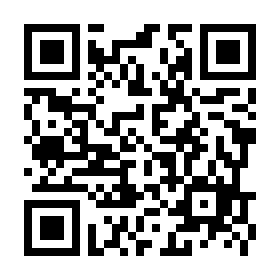 　金融機関：岩手銀行本店　口座番号：（普通）　2191742　名　　義：東北地区社会就労センター協議会　　　　　　　　会長　松田　賢雄（マツダ　ケンユウ）職名氏名6/16総会・講演夕食交流会宿泊宿泊職名氏名6/16総会・講演夕食交流会喫煙禁煙振込名義振込金額　　　　　　　　　　　　　円【通信欄】